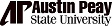 Miller/Student Government Association Loan ApplicationEmergency Loan FundName:_______________________________________________________________________	(Last)					(First)				(Middle/Maiden)Student ID # _________________________________________Date of Birth: ________________________Contact Phone Number: _____________________APSU PO Box or Local Mailing Address: ___________________________________________Home Address (Permanent): _____________________________________________________Hours Currently Enrolled: __________________________Purpose of Loan: ____________________________________________________________________________________________________________________________________________________________________________________________________________________________________Loan to be Paid Back as Follows: _________________________________________________RIGHTS AND RESPONSIBILITIESI understand this loan is due in full in the Business Office by ____________________________I understand that if any type of financial aid or credit is applied to my account, it will be applied to the outstanding balance before any proceeds are released to me. Should I fail to repay this loan, I understand that I will not be eligible for additional loans of this type. I further understand that I will not be allowed to register for classes, and my grades, transcripts and diploma will be held until the loan is paid in full. Should the loan remain unpaid for more than 90 days after the due date, I understand that the loan will be turned over to a collection agency and I will be responsible for all costs associated with such action. ___________________________________________	_____________________________		Borrower Signature						DateFOR BUSINESS OFFICE USE ONLY:Cash Received: _________________Credit to A/R: __________________JV#: _______________________________________________________	_____________________________		Borrower Signature						CashierDistribution:	White/Yellow – Business Office	Pink – Student	Gold – Student Affairs